Самостоятельная работа студента как фактор формирования компетенций(из опыта работы)Виновет О.В.преподаватель ГАПОУ «ЮЯТК» РС(Якутия)                  Еще недавно гаджеты в школах, вузах и  учреждениях  СПО гаджеты были под запретом. Основания -  отвлекают обучающихся от учебного процесса, и в  ГАПОУ «ЮЯТК»  совместным решением студенческого профкома и педсовета в Устав колледжа был внесен пункт о запрете пользования гаджетами на занятиях,  кроме отдельно оговоренных ситуаций.                   Но, сегодня,  в связи с пандемией, и, как следствие,   «удаленного» обучения, оказалось, что гаджеты – не только необходимая, но и незаменимая вещь в системе ДОТ. Согласно опросу, родители считают, что такая система снижает качество профес-сионального образования, ведь обучающийся может быстро скачать необходимое  из интернета или у более успешного сокурсника,  и быть свободным целый день. Сами же обучающиеся   жалуются на однообразие форм заданий по всем предметам, на необходимость   писать лекции согласно расписанию по нескольку часов, а это вызывает усталость и даже нежелание   общения в ранее необходимых для молодежи соцсетях. А среди преподавателей единства по этому вопросу нет: скачивали готовые работы студенты и во время очного обучения, умудрялись, если очень постараться -  и на экзаменах, и на зачетах.  И, если в перспективе ДОТ будет если не основной, но составной частью профессионального обучения, значит, необходимо продумать такую форму общения в системе «преподаватель- студент», чтобы возможность скачать и получить «хорошо» или «отлично» для обучающегося была минимальна.  И в то же время необходимо, чтобы в итоге большая часть ребят овладела не только предусмотренный  программой  объемом знаний, а на базе этих знаний отработала  и закрепила все виды компетенций.                   Рекомендованные Минобрнауки РФ стандарты образовательных программ предусматривают три уровня сложности освоения материала: 1 – ознакомительный (воспроизведение информации, узнавание (распознавание), объяснение ранее изученных объектов, свойств и т.п.); 2 – репродуктивный (выполнение деятельности по образцу, инструкции или под руководством); 3 – продуктивный (самостоятельное планирование и выполнение деятельности, решение проблемных задач).                   На заседании ПЦК  «Социально-экономических дисциплин» ГАПОУ «ЮЯТК»  было принято решение и используется    система   контроля качества знаний, имеющих 4 уровня:                 Входной мониторинг (сентябрь месяц) показал, что обучающиеся  «проскакивают» первые два уровня  - «знание» и «понимание» – да и сложно проверить  их достоверность в системе ДОТ. А вот третий и четвертый   уровни демонстрируются и проявляются наглядно через СРС у большинства студентов в таком соотношении:               Традиционно СРС  предлагается в виде творческого проекта, где   формы творческого проявления  – на выбор: сообщение,  подборки фото-видеоряда, презентации, рефераты  и т.д.  И, конечно же, большинство предпочитают самое простое – презентации и сообщения.  Преподавателями ПЦК «СЭД»  колледжа  был разработан  вид СРС,  объединяющий разные  виды творческой работы и, главное,  интегрирующий в себе разные учебные предметы и дисциплины, и при этом имеющий широкий спектр вариативности – это самостоятельно составленная  практическая  работа  для взаимопроверки (приложение № 1). Предложенные варианты творческих заданий  могут быть сгруппированы в любой комбинации, но все они будут индивидуальны – скачать из интернета невозможно. Единственное «готовое задание» (приложение № 2) - найти исторические несоответствия  в предложенной иллюстрации и кажущееся простым и  занимательным, на самом деле - одно из самых и познавательных, и развивающих, и  творческих, так как одна найденная ошибка  требует целый ряд новых поисков дополнительной  информации и выполнения дополнительных/новых  заданий, а, значит, и компетенций.             Обучающиеся знают, что лучшие работы будут использованы и для текущей проверки,  (фактически – взаимопроверки), и для промежуточной аттестации, что является  дополнительным стимулом для качественного выполнения.             После анализа количества и качества выполненных работ в 1семестре  были отмечены достоинства такого вида СРС:Требует от обучающегося продуманного ознакомления с текстом учебника, или материалом интернета, выбранным самим обучающимся;Дает возможность выбора, в зависимости от  умений,  предпочтений и возможностей обучающегося;Повышает личностную самооценку/самодостаточность;Дает моральное удовлетворение;Отражается на стимулирующих рейтинговых баллах, что повышает мотивацию обучения;Проявляет творческие способности;Развивает коммуникабельность (в случае совместной  работы   2-3-х  человек);Развивает интерес к поиску нестандартной и специальной информацииДиктует  необходимость получения дополнительных навыков ( в случае  работы с цифровыми технологиями)                   Изначально задания  были рассчитаны  на второкурсников,  которые до каран-тина имели возможность составлять такого вида задания   под непосредственным руко-водством преподавателя. Но оказалось, что такая форма интересна и первокурсникам, которые в силу обстоятельств (отсутствие опыта, у некоторых – отсутствие скоростного интернета, разница во времени и т.д.)  не могли получить детальную и своевременную очную консультацию преподавателя.                  Проведя в преддверии зимней сессии мониторинг качества,  усвоения и, формирование предусмотренных компетенций, были получены следующие результатыПозитивные изменения  уровня «применения» изменились почти на треть уровня «интегрирования» - почти в четыре.           Хочется отметить и неочевидное преимущество данного вида СРС – комфортность -  для обучающихся  с ОВЗ  (данные  результатов  анонимного анкетирования отдела инклюзивного обучения колледжа):Не имея визуального контакта - не испытывают личностного психологического дискомфорта (особенно ребята с физическими  недостатками);Ощущают себя «равными среди равных»;Могут выбирать  удобное время и вид деятельности, и даже место выполнения;Имеют более широкий, хоть и опосредованный круг общения с сокурсниками;Расширяется круг как творческих, так и личностных возможностей             По мнению специалистов, система ДОТ стала неотъемлемой частью образовательного процесса и, скорее всего,  не исчезнет с окончанием пандемии. Но, профессионально и разносторонне грамотные и компетентные специалисты будут востребованы всегда, не зависимо от  социальных потрясений. И задача преподавателя – обеспечить не только качество и непрерывность профессионального образования, но и сделать личной потребностью каждого обучающегося желание постоянного саморазвития.Приложение № 1 Рекомендации по составлению практической работы Из 10 вариантов выбрать  3-5 (в зависимости от степени сложности) и составить собственный вариант практической/контрольной   работы Практическая работаТема: (указать)Составил(а) студент (ка).гр указать (код группы) ФИО автора (указать)1.Указать источник информации - разместить текст лекции или указать учебник, автора , & или стр. учебника, эл.ресурсы .2.Составить вопросы (5-8) к тексту параграфа/лекции (количество зависит от вида вопроса- информативные, развернутые, логические , аналитические и т.д.)3.Составить тестовые задания по (выбрать не менее 3-х вариантов  предлагаемых тестовых заданий):А) Тесты с несколькими вариантами ответов - самые традиционные в обучении истории.Б) Тесты на восстановление соответствия.
В) Тесты на группировку исторической информации.
Г) Тесты «исключения лишнего» или продолжения ряда в установленной закономерности.
Д) Тесты на субъективное ранжирование исторических фактов.
Е) Тесты на определение логической последовательности.
Ж) Тесты на аналогию.
З) Тесты с ограничениями на ответ.
И) Тесты со свободными ответами.5.Составить кроссворд или филворд  (на основе исторического глоссария, ранее составленного и систематически дополняемого по мере изучения новой темы)6.Составить фальштекст  (составляется на основе текста параграфа или лекционного материала и должен содержать не менее 10 предложений, которые могут составлять единый логически связанный исторический фрагмент  либо отдельные исторические события )Россия во второй половине ХIХ века7. Составить таблицу (указать тему/параграф/разделы для заполнения), например:Преобразования петровской эпохи8. Составить рассказ о предложенном историческом факте на основе опорного конспекта, иллюстраций, схем и т.д. 9. Составить логическую цепочку (предложенные события, процессы необходимо расположить в системе «причина – следствие»).10.  Составить временную цепочку (предложенные события, , процессы необходимо расположить во временном порядке).Приложение №2Задание:Найти исторические несоответствия на данной иллюстрации;Указать/соотнести временные , территориальные, научные рамки найденных несоответствийОбъяснить сущность несоответствийИспользуя знания по другим предметам/дисциплинам,(информатика, литература, ОБЖ, химия, обществознание)    подготовить сообщение о появлении . применении  несоответствующей данной ситуации  детали.                        Тема «Русь в эпоху политической  раздробленности»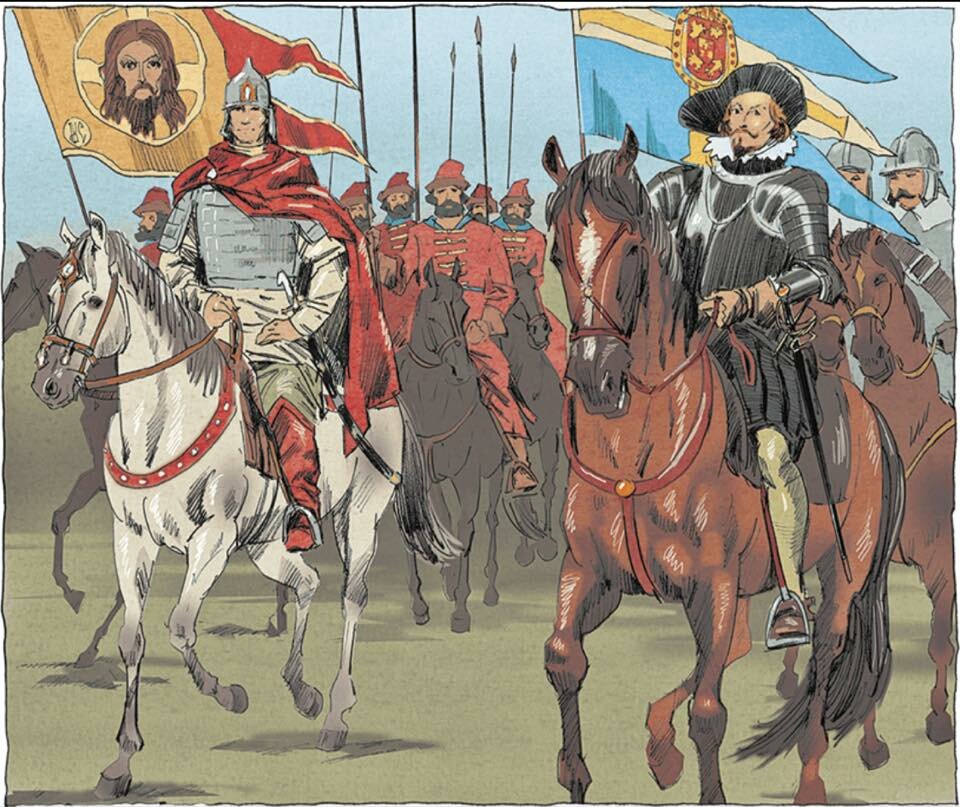 Тема: «Вторая мировая война»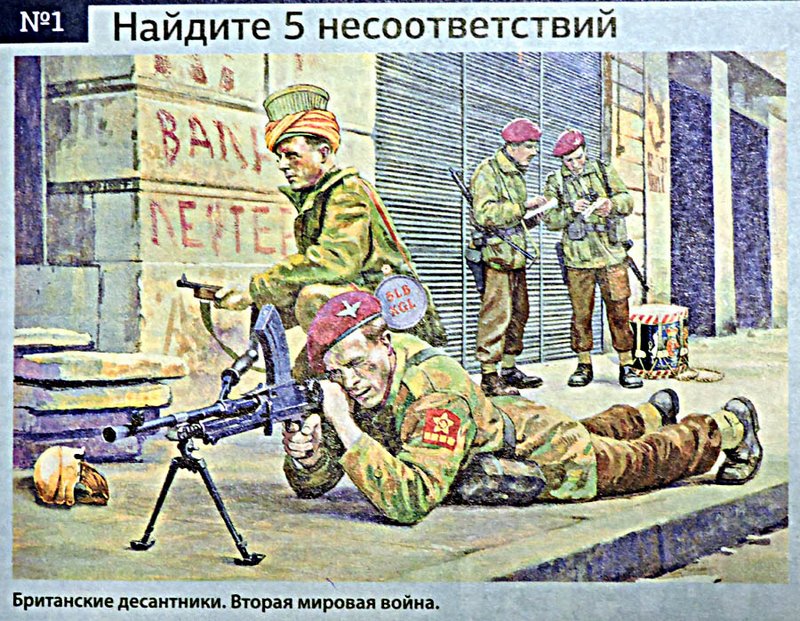 1 уровень - знаниеЗапись/копирование материала  лекции, предложенных схем, таблиц. логических цепочек2 уровень - пониманиеСамостоятельный анализ лекции, выделение ее основных положений, составление развернутого плана,  самостоятельность в суждениях и аргументированность выводов;3 уровень - применение Составление опорного конспекта с использованием самостоятельно  составленных схем, таблиц. логических цепочек, подготовка презентаций, сообщений 4 уровень - интеграцияПодготовка и демонстрация презентаций. фото-видеоряда, составление разноуровневых тестов, заданий  на основе  дополнительной литературы, создание творческого проекта; успешное участие в олимпиадах. конкурсах, при обязательном использовании знаний по истории с другими предметами и дисциплинами1.Николай 1 начал проводить общие  реформы после победы в Крымской войне.Александр 2 начал проводить государственные реформы после поражения в Крымской войне№ п)пДата РеформаОсновные направления реформыИтог